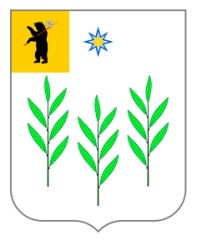 АДМИНИСТРАЦИЯИВНЯКОВСКОГО СЕЛЬСКОГО ПОСЕЛЕНИЯЯрославского муниципального районаЯрославской областиПОСТАНОВЛЕНИЕРассмотрев протест Ярославской межрайонной природоохранной прокуратуры от 26.08.2013 г. № 19/2013а на постановление Администрации  Ивняковского сельского поселения от 28.12.2011 г. № 195 «Об утверждении Порядка осуществления муниципального лесного контроля на территории Ивняковского сельского поселения», руководствуясь Федеральным законом от 06.10.2003 года №131-ФЗ "Об общих принципах организации местного самоуправления в Российской Федерации" и Уставом Ивняковского сельского поселения, Администрация Ивняковского сельского поселенияПОСТАНОВЛЯЕТ:1. Отменить постановление Администрации Ивняковского сельского поселения от 28.12.2011 г. № 195   «Об утверждении Порядка осуществления муниципального лесного контроля на территории Ивняковского сельского поселения» в связи с отсутствием предмета контроля.2. Контроль за исполнением настоящего постановления возложить на заместителя Главы Ивняковского сельского поселения Михайлова Владимира Александровича.3.Опубликовать настоящее постановление  в газете «Ярославский агрокурьер», а также разместить на официальном сайте Администрации Ивняковского сельского поселения в сети Интернет.4. Постановление вступает в силу с момента официального опубликования.от 20 сентября 2013 года                       №   191Об отмене постановления Администрации Ивняковского сельского поселения от 28.12.2011 г. № 195   «Об утверждении Порядка осуществления муниципального лесного контроля на территории Ивняковского сельского поселения»Глава Ивняковского сельского поселения                                     И.И. Цуренкова